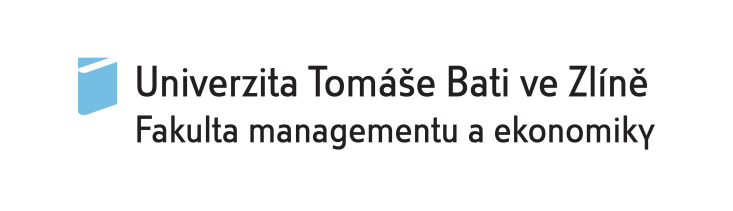 Posudek oponenta diplomové práceJméno studenta:	Oponent DP:	Ak. rok:Bc. Lukáš Slouka 	Ing. Petra Kressová, Ph.D.	2013-2014Téma DP:Projekt zlepšení systému vzdělávání zaměstnanců ve společnosti SPUR, a.s. Hodnocení jednotlivých kritérií:Připomínky k práci:Otázky k obhajobě:Práce splňuje kritéria pro obhajobu DP.	Práce nesplňuje kritéria pro obhajobu DP (minimálně jedno kritérium hodnoceno 0 body).Ve Zlíně dne: 9. 5. 2014podpis oponenta DPInstrukce pro hodnocení jednotlivých kritérií:Kritérium 1. Hodnocení náročnosti tématu práce (0 - 10 bodů)Toto kritérium hodnotí originalitu zvoleného tématu, jeho zaměření na studijní obor, složitost řešené problematiky, náročnost na teoretické i praktické informační zdroje, neexistenci obvyklého řešení, nedostupnost řešení pro zkoumané podmínky.Kritérium 2. Hodnocení splnění cílů práce (0 - 10 bodů)Toto kritérium hodností splnění zadání práce na základě definovaných cílů práce, které musí být součástí úvodu. Definovaný cíl práce odpovídá požadované náročnosti vzhledem k typu práce.Kritérium 3. Hodnocení teoretické části práce (0 - 10 bodů)Hodnotí se především výběr teoretických zdrojů, jejich možná aplikace pro řešení tématu, studium odborné literatury a dalších informačních zdrojů. Hodnotí se rovněž způsob i úroveň citací. V teoretické části nelze uvádět poznatky, které nejsou využity v praktické části. Rozsah zpracované literatury, její aktuálnost, využití cizojazyčné literatury a stěžejních prací, využitelnost přehledu pro vlastní práci, diskuse alternativních pohledů, rozbor použitých citací, syntéza teoretických poznatků a důsledků pro vlastní práci. Literární přehled práce by měl být po metodické a formální stránce řádně zpracován včetně citací a odkazů pro použitou literaturu.Kritérium 4. Hodnocení praktické části práce (analytická část) (0 - 10 bodů)Hodnotí se úroveň analýzy zadaného tématu, vazba analýzy na stanovené cíle, využití teoretických poznatků pro analýzu problému. Při hodnocení se bere v úvahu náročnost získávání informací, přístup studenta a jeho schopnost logických závěrů z analýzy, jako východisko pro řešící část. Diplomová práce obsahuje přesný popis použité metodiky, přičemž tato metodika je vhodná ke splnění cíle práce. Diskuze volby metod a komparace s jinými přístupy, možnost ověřitelnosti výsledků metod, správnost aplikace zvolených metod, vhodnost použitých vzorků, ošetření chyb a nedostatků metod, komparace výsledků za využití více metod, zdůvodnění odchylek.Kritérium 5. Hodnocení projektové části práce (řešící část) (0 - 10 bodů)Hodnotí se věcná úroveň řešení problému, dosažení stanovených cílů, návaznost řešící části 
na analytickou část. Hodnotí se logická struktura řešení problému, popřípadě předpoklady jeho verifikace. Kritérium hodnotí rovněž celkovou úroveň provázanosti teoretické a praktické části práce, správnost odvozených závěrů, jednoznačnost formulace, adekvátnost, zevšeobecnění závěrů, aplikovatelnost doporučení, zdůvodnění návrhů a jejich dopadů. Kritérium 6. Hodnocení formální úrovně práce (0 - 10 bodů)Hodnotí se úroveň grafického zpracování práce. Hodnotí se gramatická úroveň, zvolené formulace, celková úroveň vyjadřování. Správnost členění, logické návaznosti textu, správnost použité terminologie, jednoznačnost a přehlednost grafických prací, jazyková úroveň.Kritéria hodnocení:Kritéria hodnocení:Počet bodů (0 – 10)1Náročnost tématu práce82Splnění cílů práce73Teoretická část práce84Praktická část práce
(analytická část)75Projektová část
(řešící část)76Formální úroveň práce9CELKOVÝ POČET BODŮ(0 – 60) 46ROZSAH BODŮSLOVNÍ VYJÁDŘENÍ0 bodůnesplněno(odpovídá stupni „F“ podle ECTS)1 – 2 bodysplněno pouze na úrovni základních požadavků(odpovídá stupni „E“ podle ECTS)3 – 4 bodysplněno s výraznějšími, ale ne kritickými nedostatky(odpovídá stupni „D“ podle ECTS)5 – 6 bodůsplněno, nedostatky neovlivňují podstatně celou práci, zejména výsledky(odpovídá stupni „C“ podle ECTS)7 – 8 bodůsplněno zcela bez výhrad(odpovídá stupni „B“ podle ECTS)9 – 10 bodůsplněno nadstandardně(odpovídá stupni „A“ podle ECTS)Teoretická část práce je na velmi dobré úrovni, zvláště oceňuji kapitoly o vyhodnocování vzdělávání.V analýze mi chybí cíl, očekávala bych, že se student zaměří i na kvalitu vzdělávacích akcí, ale to v analýze moc není. Spíše je popsán systém vzdělávání ve firmě. Také by se student měl seznámit se způsobem bzhodnocování royhovorů ve vědecké práci.Předložený projekt je pro firmu ve srovnání se současným stavem jistě krokem kupředu, ale vzhledem k poznatkům moderního řízení lidských zdrojů by mohl být propracovanější, protože je jen na jakési základní úrovni.Pro příště doporučuji vyvarovat se příliš velkého počtu pouze jednoodstavcových kapitol.Měla by firma také nějak sledovat přínos školení ve vztahu k vynaloženým nákladům (ceně školení)?Jakým způsobem má firma stanovovat roční rozpočet na vzdělávání?Kdo by měl sestavovat všechny ty testy (po absolvování školící aktivity)? Nebude to pro pracovníky jen formalita?V práci píšete: "měkké kompetence – např. flexibilita, jedná se o kompetence, které jsou přenositelné" Opravdu se domníváte, že měkké kompetence jsou přenositelné? Co myslíte slovem přenositelné? Co třeba komunikační schopnosti, jsou přenositelné?